До:Комора на овластени архитекти
и овластени инженери
Бул. Партизански одреди бр. 29, 
ТЦ Буњаковец, кат 2, локал 151000 Скопје, Република Северна МакедонијаВрз основа на член 67 од Законот за урбанистичко планирање (Службен Весник на РСМ број 32 од 10.2.2020 година), доставувам:БАРАЊЕза издавање на овластување за изработување на урбанистички планови
Од ,                                                                                         (име и презиме)носител на постојно овластување од Комората број                      (доколку нема, оставете го полето празно)со адреса на живеење и контакт детали (емаил, телефон)Во прилог на ова барање доставувам:	Уверение за положен стручен испит – нотарски заверена копија	М4 образец од ПИОМ за вкупен работен стаж	Референтна листа со најмалку 3 референци – на образец од Комората	Копија од лична карта – предна и задна страна	Копија од уплатница ПП 10 со уплата од 3000 денари по овластување на жиро сметка 
250 001 002 332 248 – Шпаркасе Банка.Со потпишувањето на ова барање, давам согласност за користење на доставените лични податоци за потребите на Комората, вклучително и следствена електронска и пишана комуникација, а согласно Законот за заштита на лични податоци. Подносител на барањето(потпис)Барањето се поднесува електронски преку urbanizam@komoraoai.mk, или директно преку архивата на Комората. 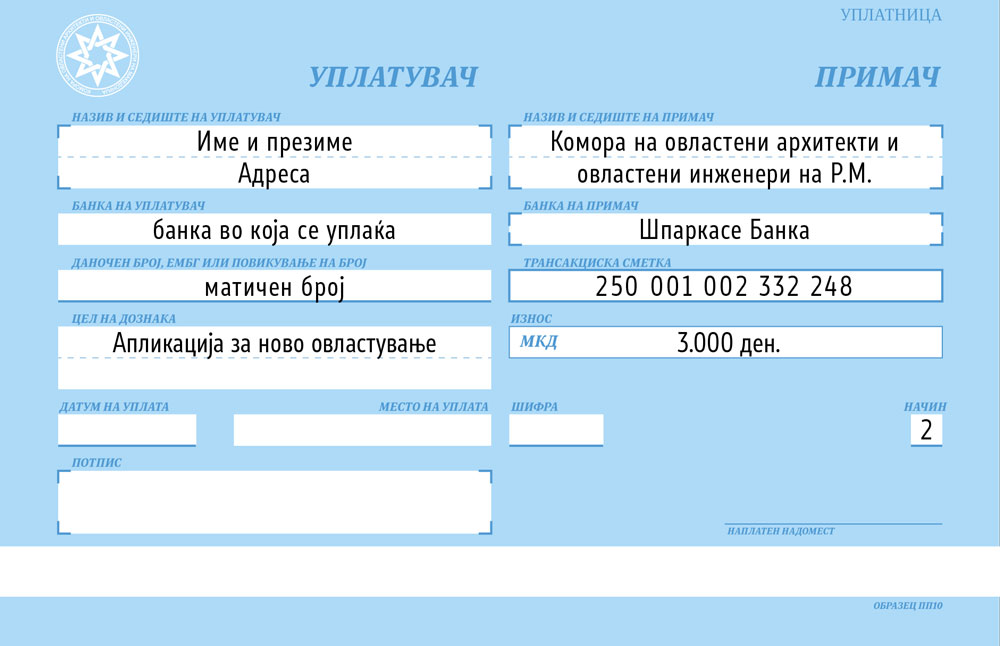 